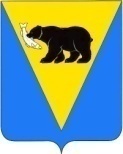 РАСПОРЯЖЕНИЕАДМИНИСТРАЦИИ УСТЬ-БОЛЬШЕРЕЦКОГО МУНИЦИПАЛЬНОГО РАЙОНАот  __15.08.2017_ № __195____            В целях уточнения состава Комиссии по контролю за своевременной выплатой заработной платы, легализации трудовых отношений и содействию в осуществлении контроля за полнотой уплаты налогов (сборов) в бюджеты всех уровней и страховых взносов в государственные внебюджетные фонды на территории Усть-Большерецкого муниципального района (далее – Комиссия)Внести в распоряжение Администрации Усть-Большерецкого муниципального района от 06.03.2015 № 89-А «Об утверждении состава Комиссии по контролю за своевременной выплатой заработной платы, легализации трудовых отношений и содействию в осуществлении контроля за полнотой уплаты налогов (сборов) в бюджеты всех уровней и страховых взносов в государственные внебюджетные фонды на территории Усть-Большерецкого муниципального района» (далее – Распоряжение) следующие изменения:приложение к Распоряжению изложить в новой редакции согласно приложению к настоящему распоряжению.Признать утратившими силу:распоряжение Администрации Усть-Большерецкого муниципального района от 26.06.2017 № 144 «О внесении изменений в распоряжение Администрации Усть-Большерецкого муниципального района от 06.03.2015 № 89-А «Об утверждении состава Комиссии по контролю за своевременной выплатой заработной платы, легализации трудовых отношений и содействию в осуществлении контроля за полнотой уплаты налогов (сборов) в бюджеты всех уровней и страховых взносов в государственные внебюджетные фонды на территории Усть-Большерецкого муниципального района»;Управлению делами Администрации Усть-Большерецкого муниципального района обнародовать настоящее распоряжение и разместить на официальном сайте Администрации Усть-Большерецкого муниципального района в информационно-телекоммуникационной сети «Интернет».Настоящее распоряжение вступает в силу после дня его обнародования и распространяется на правоотношения, возникшие с 27.07.2017 года.Контроль за исполнением настоящего распоряжения оставляю за собой.И.о. Главы Усть-Большерецкогомуниципального района                                                                                      Н.В. КозьминаПриложение к распоряжению Администрации Усть-Большерецкого муниципального района от__15.08.2017_ № _195_ «Приложение к распоряжению Администрации Усть-Большерецкого муниципального района от 06.03.2015 № 89-АСОСТАВКомиссии по контролю за своевременной выплатой заработной платы, легализации трудовых отношений и содействию в осуществлении контроля за полнотой уплаты налогов (сборов) в бюджеты всех уровней и страховых взносов в государственные внебюджетные фонды на территории Усть-Большерецкого муниципального района.О внесении изменений в распоряжение Администрации Усть-Большерецкого муниципального района от 06.03.2015 № 89-А «Об утверждении состава Комиссии по контролю за своевременной выплатой заработной платы, легализации трудовых отношений и содействию в осуществлении контроля за полнотой уплаты налогов (сборов) в бюджеты всех уровней и страховых взносов в государственные внебюджетные фонды на территории Усть-Большерецкого муниципального района»КозьминаНаталья Валерьевна- заместитель Главы Администрации Усть-Большерецкого муниципального района, председатель КомиссииЖеребоваОксана Николаевна- заместитель руководителя Управления экономической политики - начальник отдела прогнозирования и экономического анализа Администрации Усть-Большерецкого муниципального района, заместитель председателя КомиссииДорошенко Наталья Сергеевна- главный специалист-эксперт отдела прогнозирования и экономического анализа Управления экономической политики Администрации Усть-Большерецкого муниципального района, секретарь КомиссииВасильеваИрина Игоревна- руководитель Управления образования Администрации Усть-Большерецкого муниципального районаВласоваАксана Ивановна- руководитель Финансового управления Администрации Усть-Большерецкого муниципального районаЕрошевскаяОльга Викторовна- руководитель Управления культуры, молодежи и спорта Администрации Усть-Большерецкого муниципального районаКвиткоБорис Борисович- председатель Комитета по управлению муниципальным имуществом Администрации Усть-Большерецкого муниципального районаКожемякаАнастасия Сергеевна- заместитель руководителя – начальник отдела воспитания, дополнительного образования и опеки над несовершеннолетними Управления образования Администрации Усть-Большерецкого муниципального районаЛевченко Александр Владимирович- руководитель Комитета жилищно-коммунального хозяйства, топливно-энергетического комплекса, связи и строительства Администрации Усть-Большерецкого муниципального районаСинатосМария Николаевна- заместитель руководителя – начальник отдела бюджетного планирования и анализа Финансового управления Администрации Усть-Большерецкого муниципального районаСташкевичАлексей Николаевич- заместитель руководителя – начальник отдела строительства Комитета жилищно-коммунального хозяйства, топливно-энергетического комплекса, связи и строительства Администрации Усть-Большерецкого муниципального районаЩербаковаЮлия Александровна- начальник отдела социальной поддержки населения Администрации Усть-Большерецкого муниципального района»